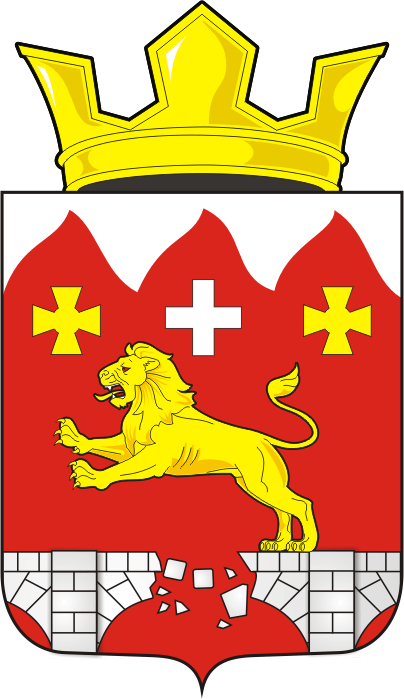 АДМИНИСТРАЦИЯ БУРУНЧИНСКОГО СЕЛЬСОВЕТАПОСТАНОВЛЕНИЕ_________________________________________________________________14.09.2022 года                    с. Бурунча                                   №  40-пОб утверждении Правил землепользования и застройки  муниципального образования Бурунчинский сельсовет Саракташского района Оренбургской области 1. Утвердить Правила землепользования и застройки муниципального образования Бурунчинский сельсовет Саракташского района Оренбургской области согласно приложению к настоящему постановлению.2. Правила землепользования и застройки муниципального образования Бурунчинский сельсовет Саракташского района Оренбургской области, утвержденные решением Совета депутатов Саракташского района от 27.06.2014 г. № 432 «Об утверждении Правил землепользования и застройки муниципального образования Бурунчинский сельсовет Саракташского района Оренбургской области» не применяются к отношениям, возникшим со дня вступления настоящего постановления.3.   Контроль за исполнением постановления оставляю за собой.4. Настоящее постановление вступает в силу после дня его обнародования и подлежит размещению на официальном сайте муниципального образования Бурунчинский сельсовет Саракташского района Оренбургской области.Глава сельсовета                                                                            А.Н.ЛогиновВ соответствии с пунктом 1 статьи 32 Градостроительного кодекса Российской Федерации, статьей 15.1 Закона Оренбургской области «О градостроительной деятельности на территории Оренбургской области» от 16.03.2007 года № 1037/233-IV-ОЗ,  Уставом  муниципального образования Бурунчинский сельсовет Саракташского района Оренбургской области, в целях организации территорий для обеспечения устойчивого развития и конкурентоспособного функционирования муниципального образования Бурунчинский сельсовет, ПОСТАНОВЛЯЮ: